Инструкция по регистрации для участников VII Всероссийской научно-практической конференции школьников с международным участием «С наукой в будущее»Регистрация участников конференции осуществляется только на сайте организационного комитета конференции: http://ikt35.ru 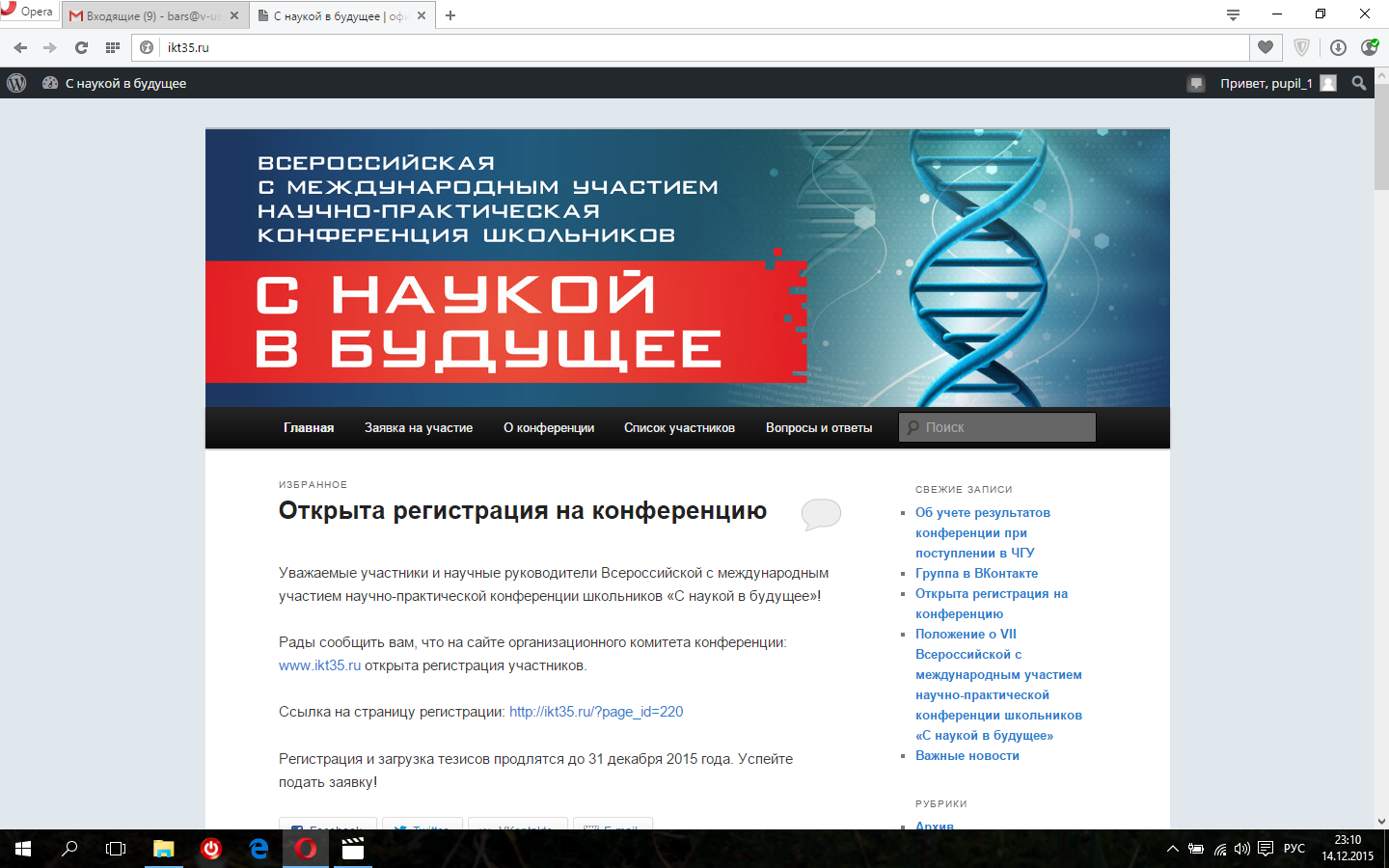 Для регистрации работы выполненной одним участником необходимо выбрать пункт: «Индивидуальная работа». А в случае если авторов несколько, то «Коллективная работа». 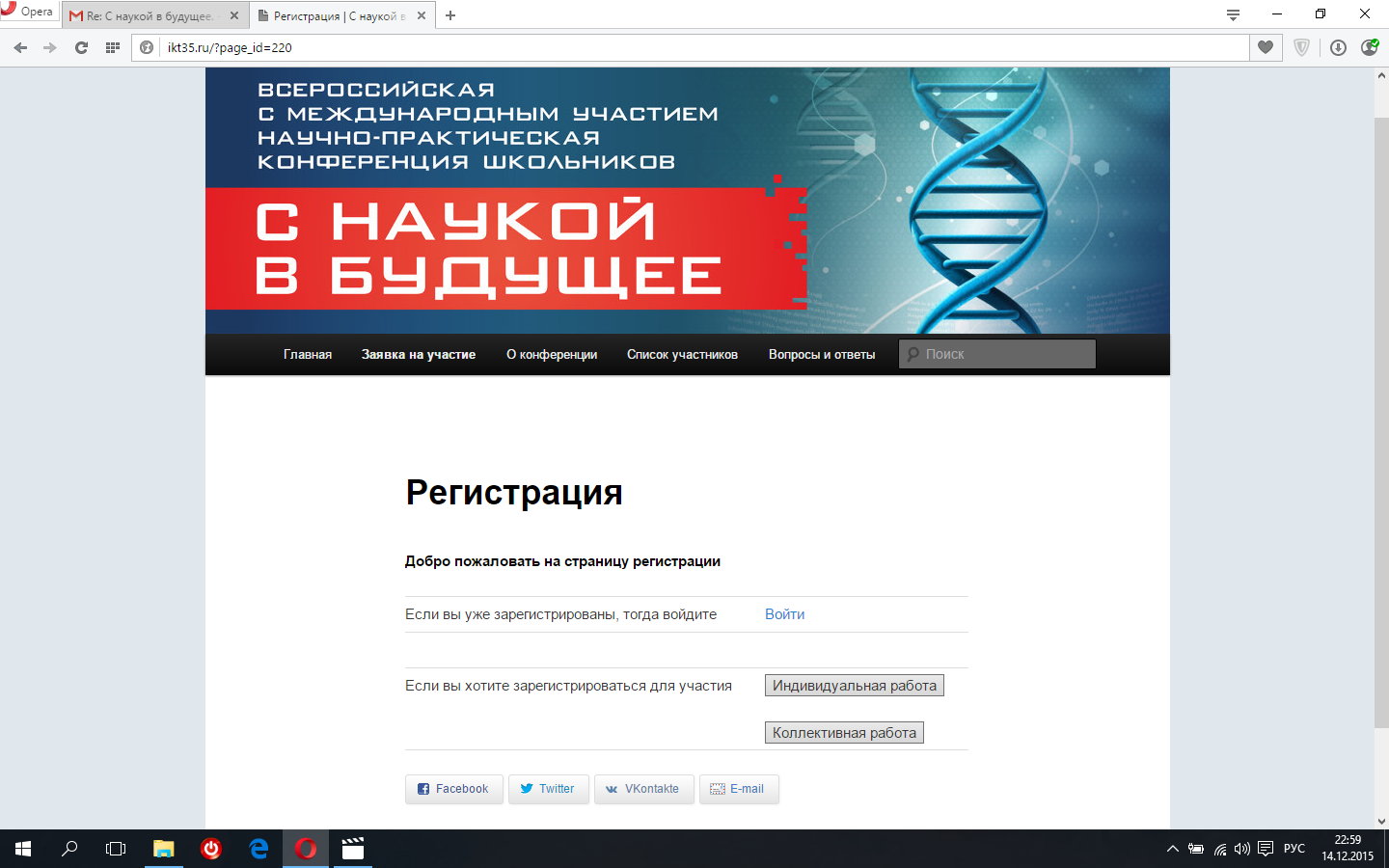 Далее необходимо последовательно заполнить все поля формы. Начать следует с ввода Имени пользователя (Логина) и Пароля. Логин и пароль в дальнейшем позволят отслеживать статус заявки, просматривать оценки и комментарии жюри, а также добавлять дополнительные заявки. Логин и пароль вводятся на английском языке. 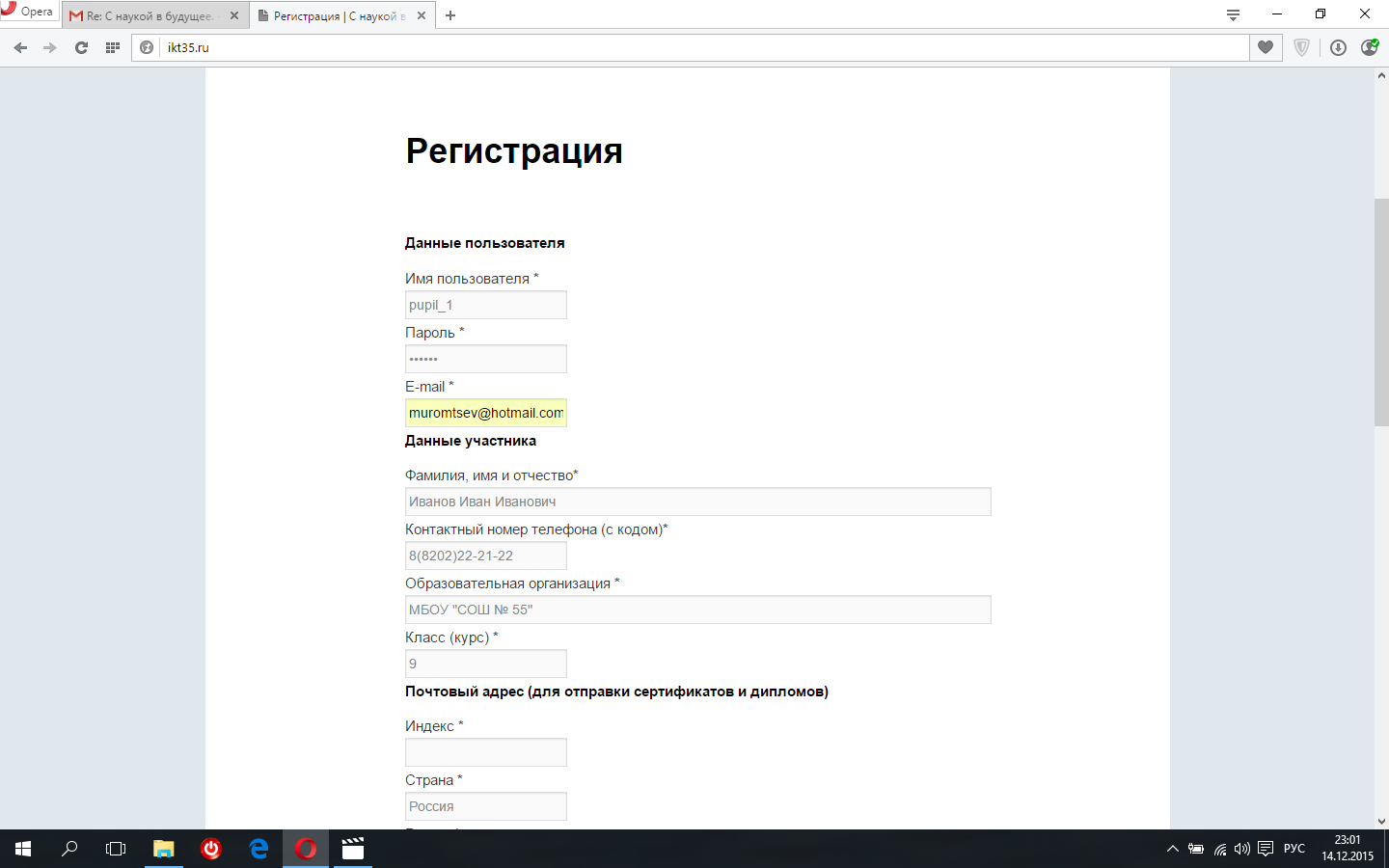 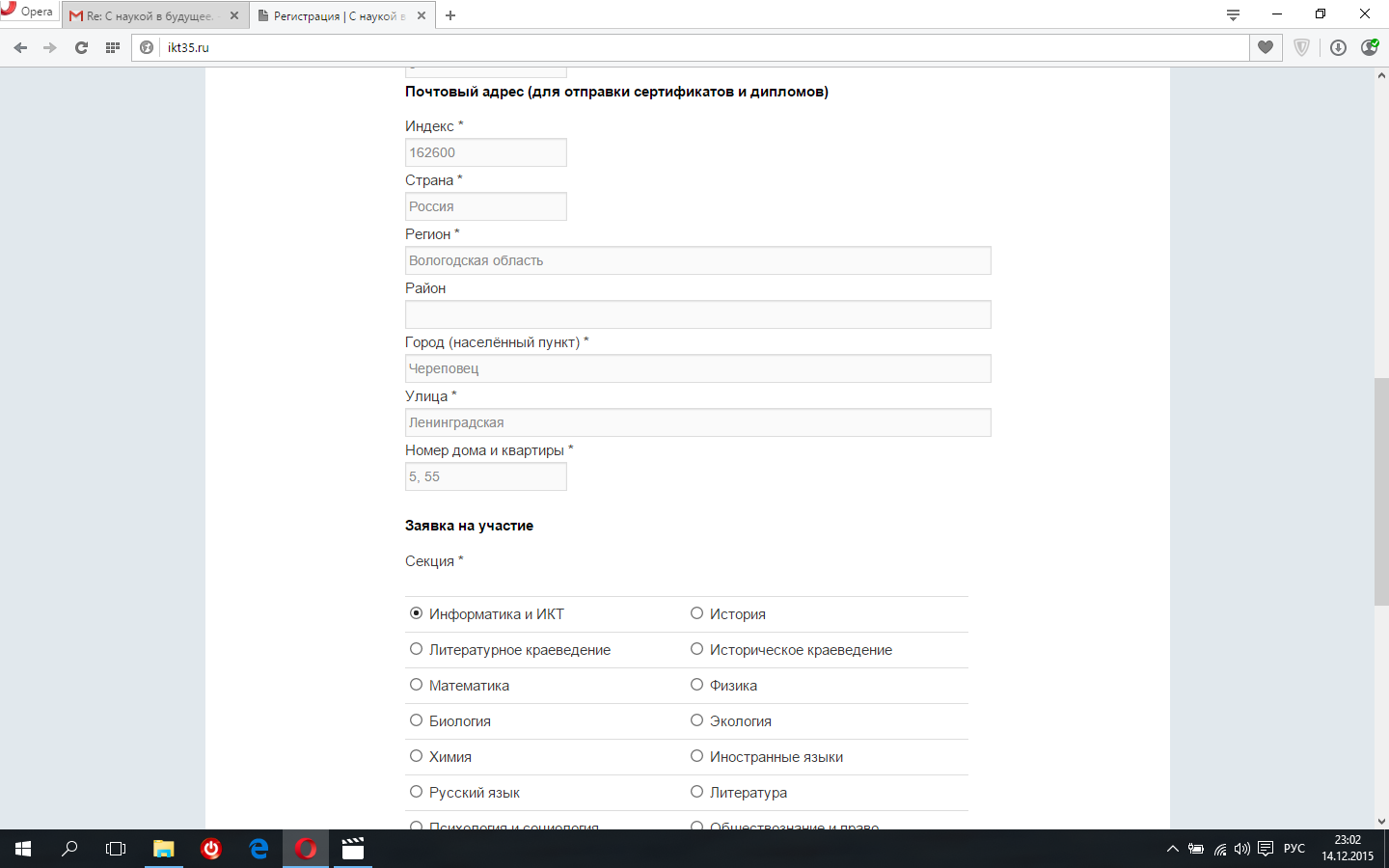 Обязательно прикрепите к заявке файл с тезисами работы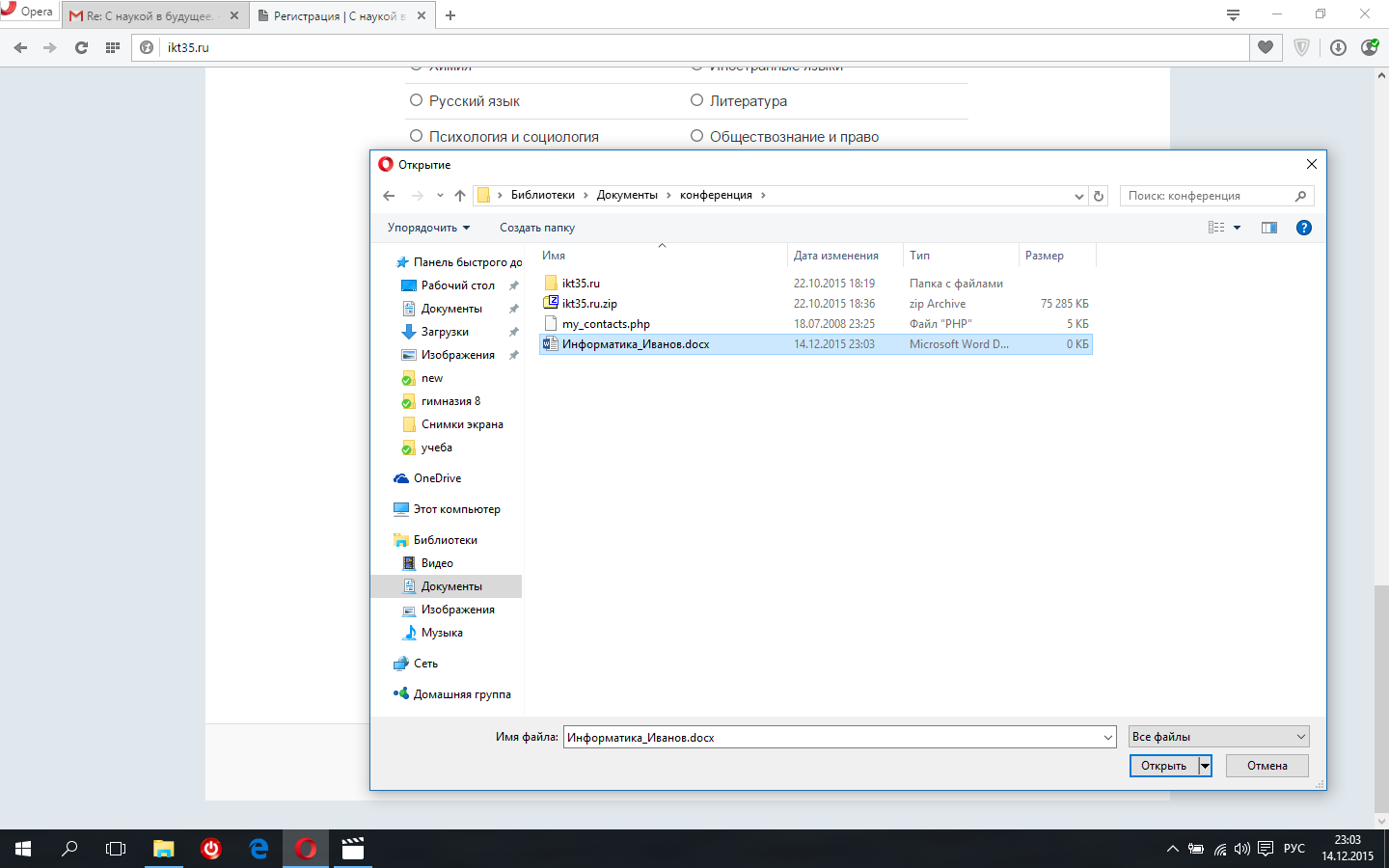 После загрузки файла и заполнения оставшихся полей – завершите регистрацию: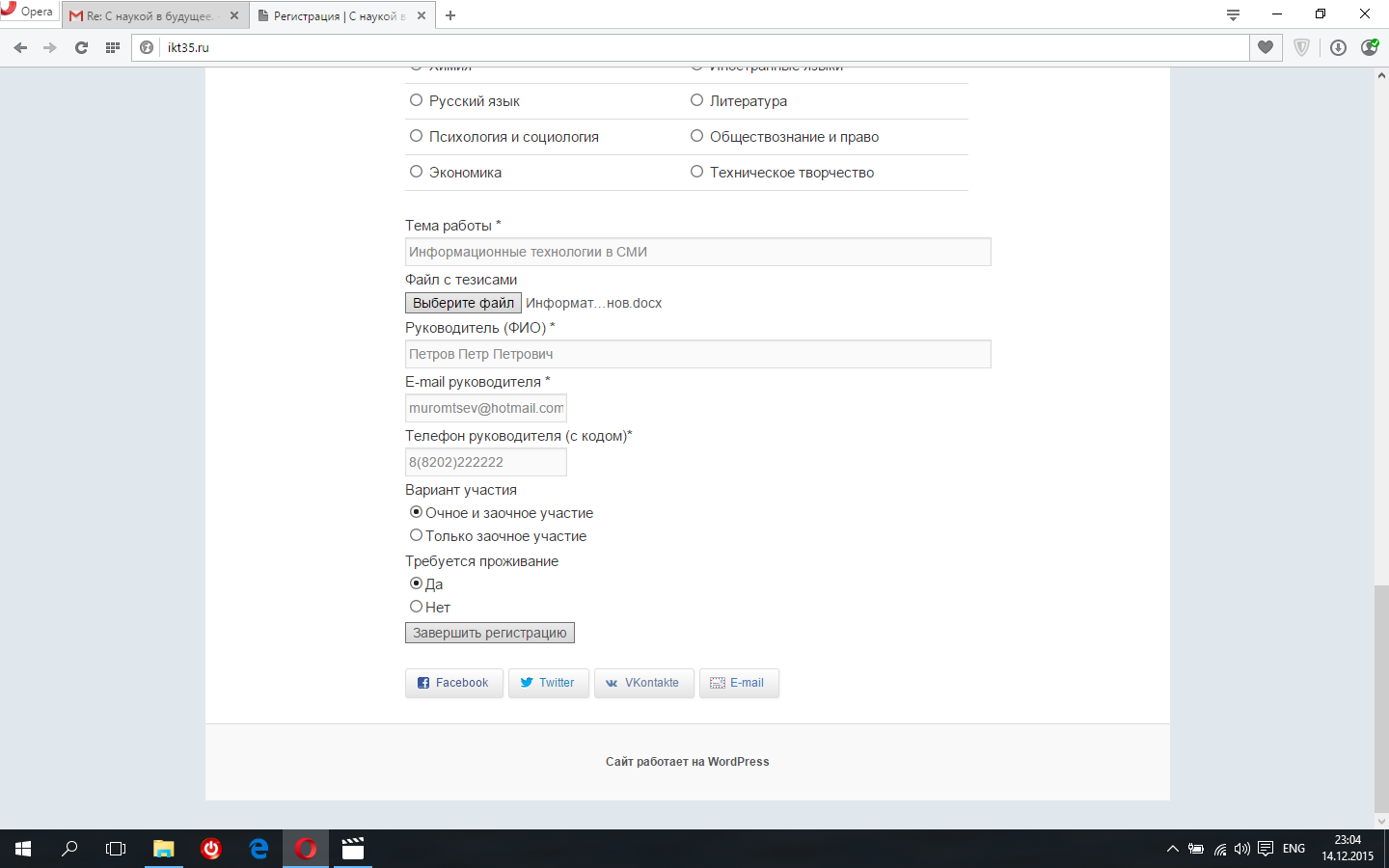 Поздравляем! Регистрация завершена. Теперь вы можете зайти в личный кабинет и проверить введенные данные.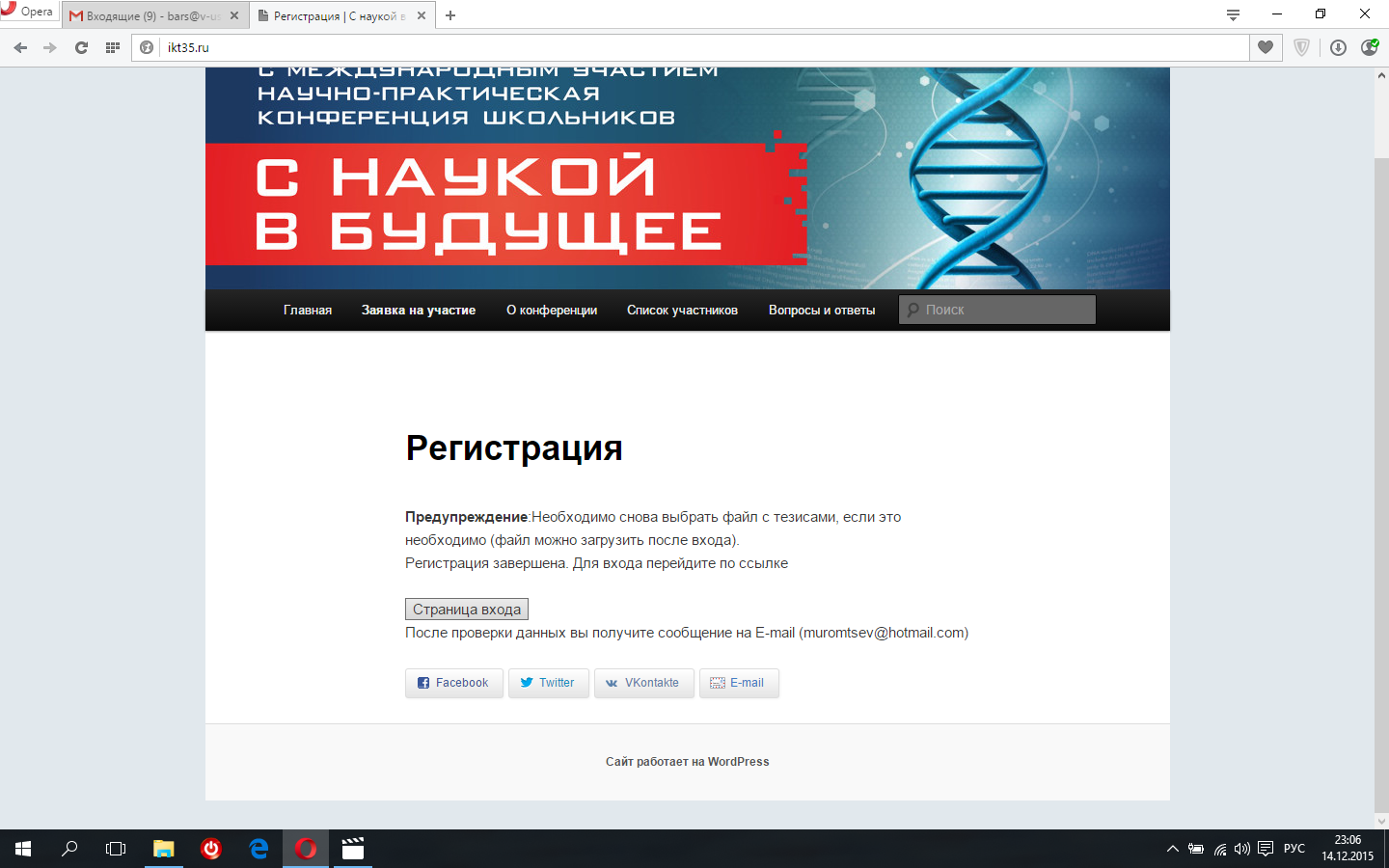 В личном кабинете вы также можете оформить заявку на участие в другой секции.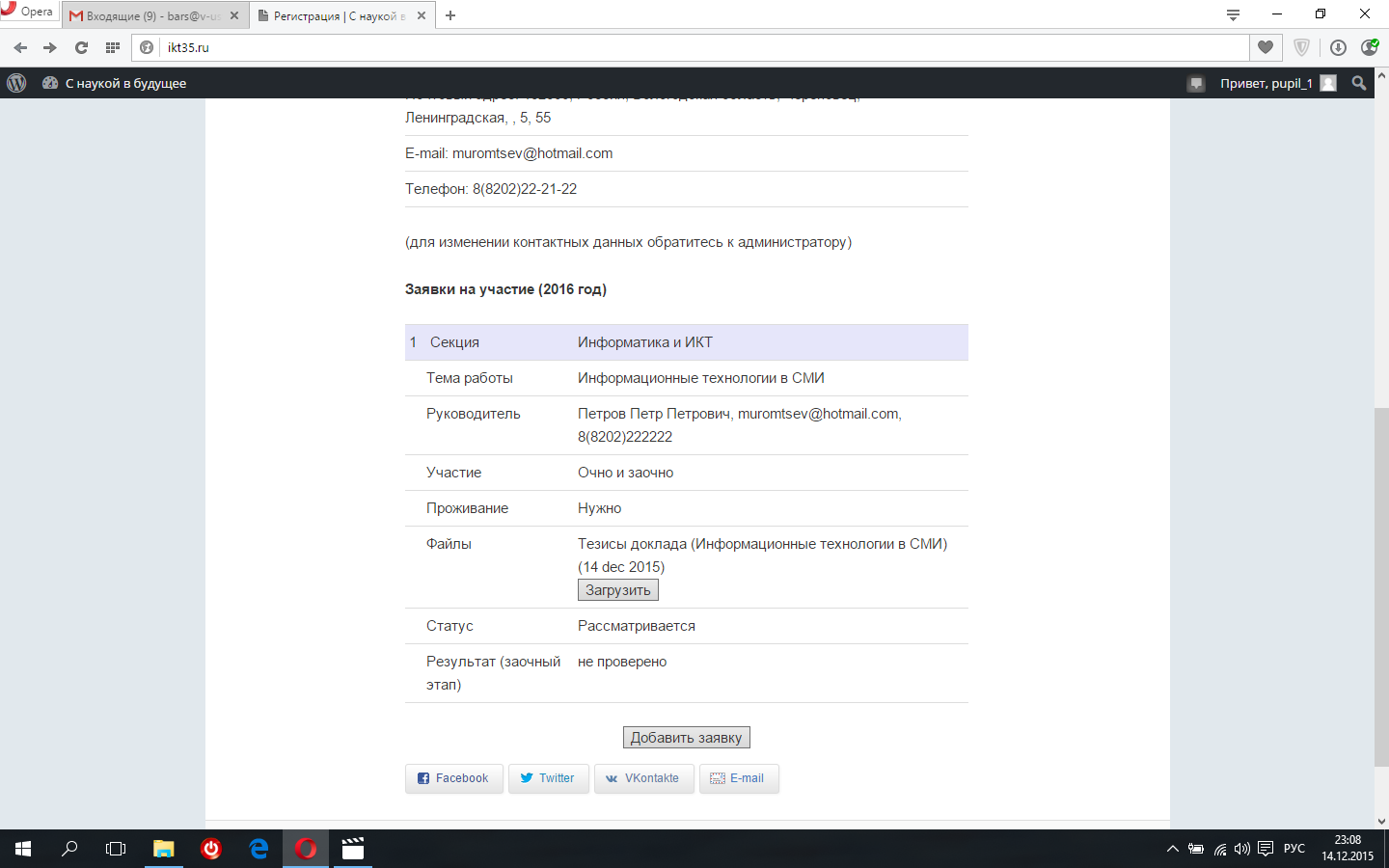 